"So where are all my clients!”Class #15 – Tapping Transcript Disclaimer:	This transcript has been edited; however, there may be English or grammatical errors since it is spoken English, as opposed to written English.  Please ignore the errors (or let us know where they are so we can correct them).    Enjoy the call!	Let’s declare our intention….Calling in our guides and our angels,Thank you, thank you, thank you for the opportunity to clear out the stuff that says I can’t have the clients that I want.I can’t get the clients that I want.I don’t know what to say, don’t know do, don’t know where to find them.Thank you for helping me release this stuff that keeps me from creating that.I know that they’re there.In every bit of my being, I know that they’re there.And I thank you for helping me clear out my fears that say I can’t have them. I can’t connect.And so it is.Let’s start tapping…Even though I have this belief that I have to be perfect in order to get my clients,I have to know exactly what to say in order to get my clients,I have to know exactly what to do in order to get my clients,I have to be so far along in order for them to say “yes” to me.Because otherwise, why would they?Unless, I’m the millionaire, why would they listen to me when I have some intuitive comments to give them during a session?Even though I believe this on some level,I recognize that I’m willing to let it go.I don’t need to carry it forward with me into the future.I don’t need to be holding on to beliefs that say, “I can’t get them unless…,”“I can’t work with a client unless…”Unless I’m still far along that they view me as the guru,They view me as the leader,They view me as the expert,They view me as the one who has it all together.What if where I’m at is exactly what they need?What if where I’m at and what I’m doing and what I say is exactly what they need to hear, exactly what I need to say, exactly perfect for that moment?What if where I’m at in my business, where I’m at in my healing, where I’m at with my relationship with money or my relationship with others, relationship with spouse, relationship with myself is exactly where they need me to be to help them the most?What if?What if I don’t have to be exactly perfect according to someone else’s standard but I’m prefect according to what they need, according to the Divine, according to our soul’s agreement, according to the truth?I can trust this.I don’t have to have it be in control.I can let go of the stuff inside my head that says, “You’re good enough,”“You’re not far enough along,”“You don’t deserve,”“You can’t have the clients that you want.”I can let go of that shit.I don’t need to carry it with me.If I carried shit inside my body and continue them wouldn’t let it out, I would be in deep trouble.I would die.I will not do that to myself, in my business.I will not do that to myself, in my messaging, in my communication.I’m going to take the Ex-Lax and get it out of here.I don’t need to carry it with me.My clients don’t need me to carry it with me.My prospective clients don’t need me to carry it with me.I am willing to let it go.I’m willing to see the truth.I’m willing to let go of my expectations that something should happen.If I have a conversation, “You owe me.”“You owe my for my time. My time is valuable. Don’t you know that?”I’m willing to let it go to allow that magic to happen, To allow that miracles to happen, To know that I am someone who can hold the space of miracles for my client, To be the space for them to become the light-bearer themselves, To understand the power that they hold within themselves just as someone held that for me.That’s what my job really is.How could I not trust myself to do that?Unless, I’m not willing to see that within myself.Today, I’m willing to see it.Today, I’m willing to own it.Today, I’m willing to acknowledge it, to live it, to be it that I am one with the Divine.I am deeply, profoundly connected.And what I say in all ways is the perfect thing to trust myself, to trust my connection.I am willing to speak to my prospective clients about their pain and about my solution, my offering, without being tied up with what they think.I leave that.I take my Ex-Lax and leave that behind.I don’t need to carry it with me.I let go of my stuff, my expectations, my fears, my judgment.I let it go and allow who I am to shine and to trust that they see it as well.They recognize my shining light.And they want that for themselves.They want that.To know that I can help them create that for themselves.To trust myself no matter with whom I am speaking,To trust myself to give myself the grace, the acknowledgment, the confidence of trust.I know my clients are everywhere.And I know what to say to them.I work on my understanding of what they need and what I can offer all the time.And no matter what, what I say in each and every moment is perfect because either I’m learning or they’re learning or it’s magical.And it’s a “yes” on all parties, on all levels.I let go of my expectations that it must a “yes” in all times.That doesn’t serve me and it doesn’t serve my people.I let that go.I am willing to step into a new relationship with myself, and my trust with myself, with the Divine in my business,I can do this.I can trust myself.I got this.This is my truth.This is my truth.This is my truth.And so it is.Go get your Divine On!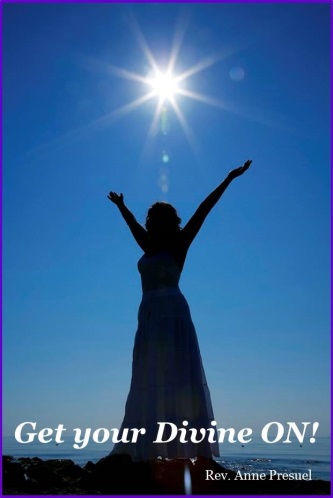 Divine hugs, 													AnneRev. Anne PresuelYour 6th Sense Guide to a 6-Figure BusinessDivinelyIntuitiveBusiness.com	